               Проєкт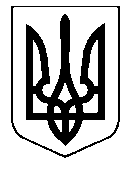 УКРАЇНАНОСІВСЬКА МІСЬКА РАДАНОСІВСЬКОГО РАЙОНУ ЧЕРНІГІВСЬКОЇ ОБЛАСТІВИКОНАВЧИЙ КОМІТЕТ	Р І Ш Е Н Н Я26 грудня 2019 року                  м. Носівка                                     №Про призначення опіки          Відповідно до статті 34 Закону України «Про місцеве самоврядування в Україні», статті  52 Конституції України, статей  3, 20, 25, 27 Конвенції про права дитини від 20.11.1989 року, статей 55, 56, 58, 61, 62, 63 Цивільного кодексу України, статей 243, 244, 245, 246, 247, 249 Сімейного кодексу України, статей 24, 25 Закону України «Про охорону дитинства», статей 1, 6, 11, 12, 40 Закону України «Про забезпечення організаційно-правових умов соціального захисту дітей-сиріт та дітей, позбавлених батьківського піклування», керуючись пунктами 3, 35, 42 Порядку провадження органами опіки та піклування діяльності, пов’язаної із захистом прав дитини, затвердженого Постановою Кабінету Міністрів України від 24 вересня 2008 №866 та беручи до уваги рішення і матеріали комісії з питань захисту прав дитини Носівської міської ради, виконавчий комітет Носівської міської ради вирішив:           1.Встановити опіку над малолітньою дитиною ХХХХ, 20ХХ р. н.,  призначивши їй  опікуна ХХХХ, 19ХХ р. н., яка має реєстрацію місця проживання та фактично проживає за адресою: вул. ХХХ, м. Носівка, Чернігівська область.         Підстава: рішення виконавчого комітету Носівської міської ради  «Про надання статусу дитини, позбавленої батьківського піклування».         2. Орган опіки та піклування Носівської міської ради  попереджає                 ХХХХ про юридичну відповідальність за порушення житлових, майнових та інших прав і законних інтересів малолітньої дитини ХХХХ, 20ХХ р.н.     3. Контроль за виконанням рішення покласти на заступника міського голови з питань гуманітарної сфери Л. Міщенко та начальника служби у справах дітей міської ради  І. Пустовгар.Міський  голова                                                                         В.ІГНАТЧЕНКО